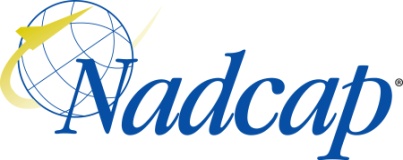 The Aerospace Quality Systems (AQS) Task Group covers the following processes:Notice 1:	All times are approximate and subject to change.  Please contact PRI for updated information.Notice 2:	At the beginning of each day, the meeting will start with Opening Comments consisting of: Call to Order, Verbal Quorum Check, Introductions (as needed), Routing of the Attendance List (as needed)Notice 3:	Please bring your agenda with you to the meeting. Copies will not be available on-site.Best Practices: 1) Start all meetings on time. 2) Follow the agenda. 3) No long-winded discussions Caution: Restricted Export Controlled (e.g. ITAR, EAR) material is prohibited from presentations.  It is the responsibility of the presenter to ensure that this material is not included.  Presentations should not contain proprietary information without the approval of the organization which owns the information.Any non-Nadcap agenda topics require approval by the Director, Nadcap Program and Aerospace Operations.RECORDING POLICY:Audio or video recording of Nadcap meetings is prohibited unless formal approval is received from all attendees and recorded in the minutes. Violators of this policy will be asked to stop recording. Failure to stop recording or repeated attempts to record may result in expulsion from the meeting and/or the Nadcap program.Monday, 05-JUN-20179:00 am – 10:00 amSupplier Support Committee Leadership Team Opening Reception10:00 am – 1:00 pmNew Supplier Information Session – New Suppliers are encouraged to attend, and all Suppliers are welcomeTuesday, 06-JUN-20175:00 pm – 7:00 pmSupplier Support Committee Meeting - All suppliers are encouraged to attend.5:00 pm – 6:30 pmAQS Liaison -  All Commodity Liaisons and AQS Subscriber Task Group Members are encouraged to attend.Wednesday, 07-JUN-20179:00 am1.0	Opening Comments (daily)9:20 am2.0	Review/Accept9:45 am3.0	AQS Task Group Tutorial10:00 am4.0	AQS RAIL Review/Update10:15 am5.0	Misc Reporting11:00 am6.0	Review of Posted Items in eAuditNet (as necessary)11:15 am7.0	AQS Liaison Report Out11:30 am8.0	AQS Newsletter1:00 pm – 2:00 pmLunch Break2:00 pm1.0	Opening Comments2:05 pm9.0	Voting Member Updates & Compliance With Voting Requirements2:15 pm10.0	Review of Procedure Changes2:30 pm11.0	AC 70044:30 pmADJOURNMENT5:00 pm – 7:00 pmNMC Planning & Ops Meeting – Task Group Chairs & Staff Engineers are required to attend.Thursday, 08-JUN-20179:00 am – 11:00 amNadcap Management Council Meeting – All members are encouraged to attend this informative and important meeting.11:20 am or20 min after NMC ends1.0	Opening Comments11:30 am12.0	NSPS (Non-Special Process Suppliers) Update12:00 pm13.0	Planning and Operations (P&O) Report Out12:15 pm14.0	NMC Effectivity Sub-Team12:30 pm15.0	Management of Change1:00 pm – 2:00 pmLunch Break2:00 pm1.0	Opening Comments2:05 pm16.0	Auditor Testing Material4:00 pm17.0	New Business4:30 pm18.0	Review of Action Items and Agenda Items for Next Meeting4:45 pmADJOURNMENT OF OPEN SESSION5:00 pm1.0	OPENING COMMENTS5:05 pm19.0	AUDIT / AUDITOR REVIEW5:25 pm20.0	AUDITOR OBSERVATIONS5:35 pm21.0	DELEGATION5:45 pm22.0	NEW BUSINESS6:00 pmADJOURNMENTMonday, 05-JUN-2017Tuesday, 06-JUN-2017Wednesday, 07-JUN-2017(quorum must be verbally established DAILY at the beginning of each meeting)Thursday, 08-JUN-2017(quorum must be verbally established DAILY at the beginning of each meeting)AC7004 revision E9:00 am – 10:00 amSupplier Support Committee Leadership Team Opening Reception10:00 am – 1:00 pmNew Supplier Information Session – New Suppliers are encouraged to attend, and all Suppliers are welcome5:00 pm – 7:00 pmSupplier Support Committee Meeting - All suppliers are encouraged to attend.5:00 pm – 6:30 pmAQS Liaison -  All Commodity Liaisons and AQS Subscriber Task Group Members are encouraged to attend.  SUBSCRIBERS ONLY9:00 amOPENOpening Comments (daily)Call to Order/Quorum CheckIntroductionsSafety Information:Review Fire Exits in Meeting RoomInform PRI Staff person of any emergenciesReview Code of Ethics (Ref: Attendees’ Guide) and Meeting ConductPresent the Antitrust Video (only @ the first open and first closed meeting of the week for each Task Group)Scott O’Connor9:20 amOPENReview/AcceptAgendaMinutes from previous meeting Need to reapprove Oct 2016 minutes Succession Plan (as necessary)  Call for New Business ItemsSTAFF ENGINEER9:45 amOPENAQS Task Group TutorialScott O’Connor10:00 amOPENAQS RAIL Review/Update  STAFF ENGINEER10:15 amOPENMisc ReportingSSC Report-outNMC/AQS Metrics  Audit Observations  Certification Bodies Notifications (including exclusions taken) AQS Auditor training update/status  DelegationDavid EishmanStaff EngineerStaff EngineerStaff EngineerStaff EngineerStaff Engineer 11:00 amOPENReview of Posted Items in eAuditNet (as necessary)  Review any items that are posted to AQS public documents to ensure valid/currentSTAFF ENGINEER11:15 am OPENAQS Liaison Report OutDAVID DAY11:30 amOPENAQS NewsletterSCOTT O’CONNOR1:00 pm – 2:00 pmLunch Break2:00 pmOPENOpening CommentsCall to Order / Quorum CheckIntroductions as necessarySCOTT O’CONNOR2:05 pmOPENVoting Member Updates & Compliance With Voting Requirements Membership reviewSTAFF ENGINEER2:15 pmOPENReview of Procedure ChangesReview any changes to General Operating Procedures since the last meetingReview any changes to your specific OP 1114 and OP 1116 Appendices since the last meetingSTAFF ENGINEER2:30 pmOPENAC 7004  Checklist – NMC ballot comment resolution (if necessary)Effectivity date of new draftHandbook – review draftComparison document – review draftAuditor conference STAFF ENGINEERALL ATTENDEES4:30 pmOPENADJOURNMENT5:00 pm – 7:00 pmOPENNMC Planning & Ops Meeting – Task Group Chairs & Staff Engineers are required to attend.9:00 am – 11:00 amNadcap Management Council Meeting – All members are encouraged to attend this informative and important meeting.Nadcap Management Council Meeting – All members are encouraged to attend this informative and important meeting.Nadcap Management Council Meeting – All members are encouraged to attend this informative and important meeting.11:20 am or20 min after NMC endsOPENOpening CommentsCall to Order / Quorum CheckIntroductions as necessarySCOTT O’CONNOR11:30 amOPENNSPS (Non-Special Process Suppliers) UpdateFRANK MCMANUS12:00 pmOPENPlanning and Operations (P&O) Report OutSCOTT O’CONNOR12:15 pmNMC Effectivity Sub-TeamSTAFF ENGINEER12:30 pmManagement of ChangeIt was discussed that most TG’s do not have any questions addressing document changes for an established process. As an example an inspection is done to ABC Rev 2. When it changes to Rev 3, what process catches mistakes in that process? AQS is going to look into a possible question or two that TG’s could use to address.STAFF ENGINEER1:00 pm – 2:00 pmLunch Break2:00 pmOPENOpening CommentsCall to Order / Quorum CheckIntroductions as necessarySCOTT O’CONNOR2:05 pmOPENAuditor Testing MaterialReview of draft materialSCOTT O’CONNOR4:00 pmOPENNew BusinessALL ATTENDEES4:30 pmOPENReview of Action Items and Agenda Items for Next MeetingDAVID DAYSTAFF ENGINEER4:45 pmOPENADJOURNMENT OF OPEN SESSION5:00 pmCLOSEDOPENING COMMENTSCall to Order/Verbal Quorum CheckVerify only Subscriber Members are in attendanceSCOTT O’CONNOR5:05 pmCLOSEDAUDIT / AUDITOR REVIEWSubscribers5:25 pmCLOSEDAUDITOR OBSERVATIONSREVIEW AND DISCUSSIONSubscribers5:35 pmCLOSEDDELEGATIONSTAFF ENGINEER5:45 pmCLOSEDNEW BUSINESSSubscribers6:00 pmCLOSEDADJOURNMENT